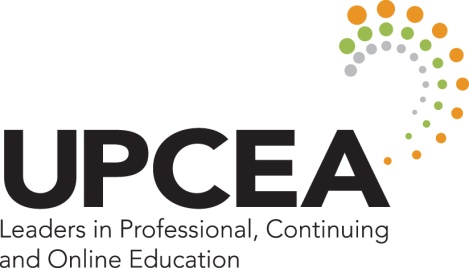 UPCEA Annual Conference Leadership MeetingsMonday, March 24, 20142:00-5:00 p.m. 2013-14 and 2014-15 Executive Committee (Presidential Suite 2323) 6:30- 8:30 p.m.2013-14 and 2014-15 Executive Committee Dinner (db Bistro Moderne, JW Marriott Marquis) Tuesday, March 25, 2014 8:30-11:30 a.m. 2013-14 and 2014-15 Board of Directors (Orchid C)  11:30 am. – 1:00 p.m. *Lunch on your own 1:00 -1:45 p.m. 
All Incoming Leader Orientation (Jasmine) 
2014-15 Board of Directors, Network Leaders, and Regional Councils  2:00 – 2:45 p.m. 2014-15 New Network Leader Orientation (Jasmine) Incoming Network Chairs-Elect and Associate Chairs3:00-4:00 p.m. 2013-14 and 2014-15 Regional Cabinet Meeting (Orchid D) Current and incoming Regional Chairs and Regional Representatives to the Board3:00-4:00 p.m. 2013-14 and 2014-15 Network Senate Meeting (Orchid C) Current and incoming Network Chairs4:15-5:30 p.m. 2013-14 and 2014-15 Centennial Committee, and Network and Regional Leadership Teams Meet Current and incoming Regional Councils and Network Leadership Teams Centennial Committee (Orchid B) International Network Leadership Team (Orchid A) Leadership and Strategy Network Leadership Team (Flamingo) Marketing, Enrollment, and Student Services Network Leadership Team (Gardenia C) Online Management and Design Network Leadership Team (Azalea A) Outreach, Engagement, and Economic Development Network Leadership Team (Orchid C) Program Management and Innovation Network Leadership Team (Orchid D) Central Regional Council (Hibiscus A) West Regional Council (Hibiscus B)South Regional Council (Jasmine) Mid-Atlantic Regional Council (Jasmine) New England Regional Council (Jasmine) 6:00 -7:30 p.m. 
Leadership Reception (Riverwalk) Invitees include the 2013-14, 2014-15 Board of Directors, Regional Councils, Network Leadership Teams, and the 2014 and 2015 Annual Conference Advisory Committees, and honored guests. *Also during this time (Tuesday, 3/25, between 11:30 a.m. and 1 p.m.), as well as during any of the coffee breaks Wednesday-Friday, all leaders are invited to lend their voices in celebration of UCPEA’s upcoming centennial by sharing a short testimonial or memory; capture provided in the North Exhibit Hall by Sonic Foundry. 